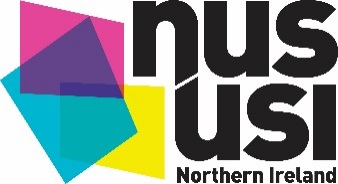 Registration FormNUS-USI FE Conference 2018Date: 21 February Time: 10:00 – 15:15Venue: Conference Room, Belfast MetName:University / College:Contact number:E-mail Address:Special Requirements (Access / Dietary):Are you under 18 years of age?Yes		No		(Please tick)If under 18 you must complete a consent form.NUS-USI FE conference is open only to students attending further education member students’ unions.Please complete and return this form via e-mail to laura.stobo@nistudents.org by 2pm on Wednesday 14 February 2018. 